PRIJAVA ZA DODJELU POTPOREIZ PROGRAMA POTICANJA RAZVOJA MALOG I SREDNJEG PODUZETNIŠTVA OPĆINE CESTICA  ZA RADZOBLJE 2018. – 2021.Podmjera 3.2. Razvoj novih turističkih proizvoda i usluga(obrazac PP - MSP – M_3.2/ 2018)OPĆI PODACI O PODNOSITELJU ZAHTJEVAOPIS PRIJAVITELJA 3. OPIS ULAGANJA (obavezno popuniti sva polja)4. OČEKIVANI REZULTATI PROVEDBE PROJEKTA	5. SPECIFIKACIJA ULAGANJA	Za korisnike u sustavu PDV-a, PDV predstavlja neprihvatljiv trošak za sufinanciranje.7. OBVEZNI PRILOZIPrijavi  prilažem:Najkasnije do trenutka potpisa Ugovora o dodjeli sredstava korisnik se obvezuje dostaviti:1. Potvrdu nadležne porezne ispostave o nepostojanju dugovanja prema proračunu RHIspunjenje kriterija podmirenih obveza prema Općinskom proračunu utvrdit će Povjerenstvo uvidom u službene evidencije Općine. 8. ANKETNI UPITNIK9. BODOVANJE PRIJAVE (zaokružiti iznos traženih bodova po određenom kriteriju)Ispunio i za točnost podataka pod materijalnom i kaznenom odgovornošću odgovara:Ime i prezime odgovorne osobe prijavitelja: ________________________Potpis i pečat : _______________________Mjesto i datum:_____________________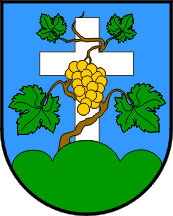 OPĆINA CESTICAJedinstveni upravni odjel Općine CesticaDravska 1a, Cestica, 42208 CesticaTel: +385 42 724 824, fax: +385 42 724 8251.1. Naziv prijavitelja  1.1.1. Odgovorna osoba/osoba ovlaštena za zastupanje1.2. Adresa sjedišta subjekta:Mjesto, ulica i broj:Mjesto, ulica i broj:Mjesto, ulica i broj:Mjesto, ulica i broj:Mjesto, ulica i broj:Mjesto, ulica i broj:Mjesto, ulica i broj:Mjesto, ulica i broj:Mjesto, ulica i broj:Mjesto, ulica i broj:Mjesto, ulica i broj:Mjesto, ulica i broj:Mjesto, ulica i broj:Mjesto, ulica i broj:Mjesto, ulica i broj:Mjesto, ulica i broj:Mjesto, ulica i broj:Mjesto, ulica i broj:Mjesto, ulica i broj:Mjesto, ulica i broj:Mjesto, ulica i broj:Mjesto, ulica i broj:Mjesto, ulica i broj:Mjesto, ulica i broj:Mjesto, ulica i broj:Mjesto, ulica i broj:Mjesto, ulica i broj:1.2. Adresa sjedišta subjekta:Poštanski broj i mjesto:Poštanski broj i mjesto:Poštanski broj i mjesto:Poštanski broj i mjesto:Poštanski broj i mjesto:Poštanski broj i mjesto:Poštanski broj i mjesto:Poštanski broj i mjesto:Poštanski broj i mjesto:Poštanski broj i mjesto:Poštanski broj i mjesto:Poštanski broj i mjesto:Poštanski broj i mjesto:Poštanski broj i mjesto:Poštanski broj i mjesto:Poštanski broj i mjesto:Poštanski broj i mjesto:Poštanski broj i mjesto:Poštanski broj i mjesto:Poštanski broj i mjesto:Poštanski broj i mjesto:Poštanski broj i mjesto:Poštanski broj i mjesto:Poštanski broj i mjesto:Poštanski broj i mjesto:Poštanski broj i mjesto:Poštanski broj i mjesto:1.2. Adresa sjedišta subjekta:Općina:Općina:Općina:Općina:Općina:Općina:Općina:Općina:Općina:Općina:Općina:Općina:Općina:Općina:Općina:Općina:Općina:Općina:Općina:Općina:Općina:Općina:Općina:Općina:Općina:Općina:Općina:1.2. Adresa sjedišta subjekta:Telefon / mob:Telefon / mob:Telefon / mob:Telefon / mob:Telefon / mob:Telefon / mob:Telefon / mob:Telefon / mob:Telefon / mob:Telefon / mob:Telefon / mob:Telefon / mob:Telefon / mob:Telefon / mob:Telefon / mob:Telefon / mob:Telefon / mob:Telefon / mob:Telefon / mob:Telefon / mob:Telefon / mob:Telefon / mob:Telefon / mob:Telefon / mob:Telefon / mob:Telefon / mob:Telefon / mob:1.2. Adresa sjedišta subjekta:e - pošta:e - pošta:e - pošta:e - pošta:e - pošta:e - pošta:e - pošta:e - pošta:e - pošta:e - pošta:e - pošta:e - pošta:e - pošta:e - pošta:e - pošta:e - pošta:e - pošta:e - pošta:e - pošta:e - pošta:e - pošta:e - pošta:e - pošta:e - pošta:e - pošta:e - pošta:e - pošta:1.3. OIB/MATIČNI BROJ/MIPBG SUBJEKTA1.3. OIB/MATIČNI BROJ/MIPBG SUBJEKTA1.3. OIB/MATIČNI BROJ/MIPBG SUBJEKTA1.3. OIB/MATIČNI BROJ/MIPBG SUBJEKTA1.3. OIB/MATIČNI BROJ/MIPBG SUBJEKTA1.3. OIB/MATIČNI BROJ/MIPBG SUBJEKTA1.3. OIB/MATIČNI BROJ/MIPBG SUBJEKTA1.3. OIB/MATIČNI BROJ/MIPBG SUBJEKTA1.3. OIB/MATIČNI BROJ/MIPBG SUBJEKTA1.3. OIB/MATIČNI BROJ/MIPBG SUBJEKTA1.4.OIB ODGOVORNE OSOBE1.4.OIB ODGOVORNE OSOBE1.4.OIB ODGOVORNE OSOBE1.4.OIB ODGOVORNE OSOBE1.4.OIB ODGOVORNE OSOBE1.4.OIB ODGOVORNE OSOBE1.4.OIB ODGOVORNE OSOBE1.4.OIB ODGOVORNE OSOBE1.4.OIB ODGOVORNE OSOBE1.4.OIB ODGOVORNE OSOBE1.5. Vrsta djelatnosti prema NKD1.5. Vrsta djelatnosti prema NKD1.5. Vrsta djelatnosti prema NKD1.5. Vrsta djelatnosti prema NKD1.5. Vrsta djelatnosti prema NKD1.5. Vrsta djelatnosti prema NKD1.5. Vrsta djelatnosti prema NKD1.5. Vrsta djelatnosti prema NKD1.5. Vrsta djelatnosti prema NKD1.5. Vrsta djelatnosti prema NKD1.6. Korisnik je u sustavu PDV-a (zaokružiti)1.6. Korisnik je u sustavu PDV-a (zaokružiti)1.6. Korisnik je u sustavu PDV-a (zaokružiti)1.6. Korisnik je u sustavu PDV-a (zaokružiti)1.6. Korisnik je u sustavu PDV-a (zaokružiti)1.6. Korisnik je u sustavu PDV-a (zaokružiti)1.6. Korisnik je u sustavu PDV-a (zaokružiti)1.6. Korisnik je u sustavu PDV-a (zaokružiti)1.6. Korisnik je u sustavu PDV-a (zaokružiti)1.6. Korisnik je u sustavu PDV-a (zaokružiti)DADADADADADADADADANENENENENENENENENE1.7. Naziv banke:1.7. Naziv banke:1.7. Naziv banke:1.7. Naziv banke:1.7. Naziv banke:1.7. Naziv banke:1.7. Naziv banke:1.7. Naziv banke:1.7. Naziv banke:1.7. Naziv banke:1.8. IBANHRBroj zaposlenihGodina osnivanja/registracijeDosadašnje iskustvo u djelatnostima turizma (max. 500 znakova)Opis postojećih turističkih proizvoda i/ili usluga ukoliko prijavitelj posjeduje iste (max. 500 znakova)NAZIV PROJEKTNOG PRIJEDLOGA (Upisati proizvoljni naziv projektnog prijedloga odnosno naziv proizvoda/usluge za koju se podnosi prijava)VRSTA ULAGANJA (RAZVOJ NOVOG I/ILI POBOLJŠANJE POSTOJEĆEG PROIZVODA/USLUGE)Detaljan opis turističkog proizvoda i/ili usluge koja se razvija ili poboljšava te opis planiranih aktivnosti za koje se traži potpora (max. 5000 znakova)Komercijalna održivost projekta – na koji način ćete osigurati prodaju i komercijalnu održivost Vašeg proizvoda/usluge. Proizvodi/usluge koji nemaju komercijalni karakter nisu prihvatljivi za financiranje (max. 5000 znakova)Da li planirate dodatno zapošljavanje te na koji način ćete osigurati adekvatne ljudske resurse za funkcioniranje poslovanja u dvogodišnjem razdoblju (max. 1000 znakova)Planirani rokovi za dovršetak ulaganja i promociju rezultata projekta javnosti (max. 1000 znakova)Da li u obveznom dvogodišnjem trajanju turističke eksploatacije proizvoda/usluge namjeravate uključiti i druge gospodarske subjekta se područja Općine Cestica te u kojem broju i na koji način ? (max. 1000 znakova)POKAZATELJRezultati provedbe ulaganjaBroj novih turističkih proizvoda i/ili uslugaOčekivani prihod od prodaje turističkog proizvoda/usluge u drugoj godini od provedbe ulaganja (u kunama)Očekivano procjenjeno povećanje turističke potrošnje na području Općine Cestica u drugoj godini od provedbe ulaganja (u kunama)SKUPINA AKTIVNOSTI BR.PRIHVATLJIVA SKUPINA AKTIVNOSTIPRIHVATLJIVI TROŠKOVIPOTRAŽIVANI TROŠKOVI  ZBIRNO U KUNAMA1.Razvoj proizvoda/uslugeTroškovi izgradnje/rekonstrukcije/opremanja/adaptacije, unutarnje i vanjsko uređenje, nabava opreme, alata i uređaja, troškovi izrade računalnih aplikacija i prilagodbe za pametne uređaje, troškovi materijala za razvoj i/ili izradu prototipa proizvoda/usluge u vlastitom angažmanu prijavitelja te usluge vanjskih dobavljača u razvoju i/ili izradi prototipa proizvoda/usluge2.Eksperimentalni razvoj proizvoda/usluge (prilagodba proizvoda/usluge tržištu)Troškovi vanjskih usluga istraživanja tržišta i izrade marketing plana, troškovi certificiranja i/ili stjecanja potrebnih dozvola ukoliko je primjenjivo, troškovi edukacije i/ili stjecanja potrebnih znanja/vještina/osposobljenosti, svi vezani troškovi prilagodbe novog proizvoda/usluge, izrada i razvoj specijalnih aplikacija i programa, trošak reprezentacije i inicijalne promocije proizvoda usluge javnosti u maksimalnom iznosu do 10 % odobrenih bespovratnih sredstava3.Promocija i oglašavanje proizvoda/uslugePromotivni materijali, brošure, izrada i razvoj web sadržaja prilagođenih pregledu na računalima i mobilnim uređajima, uspostava web trgovina/sustava rezervacija4.Ostali troškovi koji nisu obuhvaćeni skupinama aktivnosti 1. do 3.UKUPNOUKUPNOUKUPNOPOTRAŽIVANI IZNOS POTPORE (max. 50 %)POTRAŽIVANI IZNOS POTPORE (max. 50 %)POTRAŽIVANI IZNOS POTPORE (max. 50 %)Propisana dokumentacija PozivaOznačiti (X)Izjava prijavitelja o istinitosti podataka, izbjegavanju dvostrukog financiranja i ispunjavanja preduvjeta za sudjelovanje u postupku dodjele de minimis potporeIzjava o korištenim potporama male vrijednostiTroškovnik ulaganja sastavljen i potpisan od strane prijaviteljaPREFERIRANI NAČIN DOSTAVE KOMUNIKACIJE I PISMENA (zaokružiti)poštanskom pošiljkome-mailome-mailommobitelomSUGLASAN SAM DA ME SE OBAVJEŠTAVA O RASPOLOŽIVIM MOGUĆNOSTIMA FINANCIRANJA I EDUKACIJAMA/SEMINARIMA U PODRUČJU OSNOVNE DJELATNOSTI (zaokružiti)DADANENESUGLASAN SAM DA ME SE OBAVJEŠTAVA O RASPOLOŽIVIM MOGUĆNOSTIMA FINANCIRANJA I EDUKACIJAMA/SEMINARIMA U PODRUČJU DRUGIH GOSPODARSKIH DJELATNOSTI/GRANA (zaokružiti)DADANENEŽELIM DA MI SE KOMUNIKACIJA U FAZI EVALUACIJE I POSTUPKU DODJELE BESPOVRATNIH SREDSTAVA ZA OVAJ PROEJKTNI PRIJEDLOG DOSTAVLJA ELEKTRONIČKOM POŠTOM (zaokružiti)DADANENEKATEGORIJA BODOVANJA/KriterijVRSTA AKTIVNOSTIBROJ BODOVAa) Ulaganje obuhvaća troškove iz tri skupine prihvatljivih aktivnosti5b) Ulaganje obuhvaća troškove iz dvije ili jedne skupine prihvatljivih aktivnosti 3DOPRINOS VALORIZACIJI TURISTIČKIH POTENCIJALA OPĆINE CESTICAa) Razvoj novog proizvoda ili usluge obuhvaća komercijalizaciju prirodne i/ili eno gastronomske baštine ili proizvod/usluga koji je inovativan ili nije zastupljen na regionalnom tržištu5b)  Razvoj novog proizvoda ili usluge obuhvaća komercijalizaciju kulturne i/ili glazbene baštine4c)  Razvoj novog proizvoda ili usluge obuhvaća komercijalizaciju drugih turističkih potencijala2DOPRINOS STVARANJU NOVIH RADNIH MJESTAa) Provedba projekta izravno doprinosi stvaranju najmanje jednog radnog mjesta mjereno u ekvivalentu pune godišnje zaposlenosti5b) Provedba projekta izravno doprinosi stvaranju najmanje 0,3 radnih mjesta mjereno u ekvivalentu pune godišnje zaposlenosti3c) Provedba projekta izravno doprinosi stvaranju manje od 0,3 radnih mjesta mjereno u ekvivalentu pune godišnje zaposlenosti1KOMERCIJALNI KARAKTERa) Turistički proizvod/usluga koji je rezultat projekta komercijalno je održiv kao zasebna cjelina/projekt5b) Turistički proizvod/usluga koji je rezultat projekta komercijalno je održiv isključivo u sklopu redovnog poslovanja prijavitelja 2SEKTORSKO POVEZIVANJEa) Turistička eksploatacija proizvoda/usluge u dvogodišnjem trajanju uključuje izravno uključivanje/suradnju sa tri ili više gospodarska subjekata s područje Općine Cestica5b)  Turistička eksploatacija proizvoda/usluge u dvogodišnjem trajanju uključuje izravno uključivanje/suradnju sa dva gospodarska subjekata s područje Općine Cestica3c)  Turistička eksploatacija proizvoda/usluge u dvogodišnjem trajanju uključuje izravno uključivanje/suradnju s jednim gospodarskim subjektom s područje Općine Cestica2TRAŽENI IZNOS BODOVA